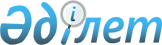 "2015 - 2017 жылдарға арналған республикалық бюджет туралы" Қазақстан Республикасының Заңын іске асыру туралы" Қазақстан Республикасы Үкіметінің 2014 жылғы 11 желтоқсандағы № 1300 қаулысына толықтыру енгізу туралыҚазақстан Республикасы Үкіметінің 2015 жылғы 20 қазандағы № 835 қаулысы

      Қазақстан Республикасының Үкіметі ҚАУЛЫ ЕТЕДІ:



      1. «2015 – 2017 жылдарға арналған республикалық бюджет туралы»  Қазақстан Республикасының Заңын іске асыру туралы» Қазақстан Республикасы Үкіметінің 2014 жылғы 11 желтоқсандағы № 1300 қаулысына мынадай толықтыру енгізілсін:



      көрсетілген қаулыға 35-қосымша мынадай мазмұндағы реттік нөмірі 99-жолмен толықтырылсын:

«                                                                 ».

      2. Осы қаулы қол қойылған күнінен бастап қолданысқа енгізіледі.      Қазақстан Республикасының

      Премьер-Министрі                                   К.Мәсімов
					© 2012. Қазақстан Республикасы Әділет министрлігінің «Қазақстан Республикасының Заңнама және құқықтық ақпарат институты» ШЖҚ РМК
				99Қазақстан Республикасының әр өңірінен шыққан дарынды балаларды республикалық физика-математика мектебінде оқытуҚазақстан Республикасының дарынды балаларын мамандандырылған жалпыға білім беру оқу бағдарламалары мен балаларға арналған қосымша білім беру оқу бағдарламалары бойынша оқыту жөнінде білім беру қызметтерін ұсынуҚазақстан Республикасы Білім және ғылым министрлігі«Республикалық физика-математика мектебі» КЕАҚ009 «Дарынды балаларды оқыту және тәрбиелеу»302 260